О проведении независимой  антикоррупционной экспертизыпроекта приказа департамента региональной безопасности Брянской области   «Об утверждении Порядка проведения мониторинга качества финансового менеджмента в отношении подведомственных департаменту региональной  безопасности Брянской области учреждений» - проект приказа департамента региональной безопасности Брянской области  «Об утверждении Порядка проведения мониторинга качества финансового менеджмента в отношении подведомственных департаменту региональной  безопасности Брянской области учреждений»19.01.2022 г.ДЕПАРТАМЕНТ РЕГИОНАЛЬНОЙ БЕЗОПАСНОСТИ БРЯНСКОЙ ОБЛАСТИ П Р И К А З   (ПРОЕКТ)    от «___» _________________ 2022 года  №                                                                                                                       г. БрянскВ соответствии со ст. 160.2-1 Бюджетного кодекса Российской Федерации, приказом Министерства финансов Российской Федерации от 14.11.2019 № 1031 «Об утверждении Методических рекомендаций по проведению мониторинга качества финансового менеджмента», в целях организации в департаменте региональной безопасности Брянской области мониторинга качества финансового менеджмента в отношении подведомственных департаменту учреждений (далее- администраторов бюджетных средств):ПРИКАЗЫВАЮ:	1. Утвердить прилагаемый Порядок проведения мониторинга качества финансового менеджмента в отношении подведомственных департаменту региональной безопасности Брянской области администраторов бюджетных средств, согласно приложения.2. Советнику отдела бухгалтерского учета, юридической и кадровой работы Семенову А.А. опубликовать приказ на официальном сайте департамента региональной безопасности Брянской области (depbez.ru). 3. Настоящий приказ вступает в силу через десять календарных дней после дня его официального опубликования.4.  Контроль за выполнением настоящего приказа возложить на начальника отдела бухгалтерского учета, юридической и кадровой работы Прошину Н.В.Директор департамента 				  		А.С. ПетроченкоПриказ департамента                                                                                 региональной безопасности           Брянской области       от ____________ № _______ПОРЯДОКпроведения мониторинга качества финансового менеджмента в отношении  подведомственных департаменту региональной безопасности Брянской области учрежденийОбщие положенияНастоящий Порядок в соответствии с пунктом 6 статьи 160.2-1 Бюджетного кодекса Российской Федерации определяет правила проведения департаментом региональной безопасности Брянской области (далее -департамент) мониторинга качества финансового менеджмента в отношении подведомственных департаменту региональной безопасности Брянской области администраторов бюджетных средств - областных государственных казенных учреждений и государственных бюджетных учреждений  (далее соответственно - мониторинг, администратор бюджетных средств ), в том числе:	1) правила расчета и анализа значений показателей качества финансового менеджмента, формирования и представления информации, необходимой для проведения мониторинга;	2) правила формирования и представления отчета о результатах мониторинга (далее - отчет).По результатам проведения мониторинга в отношении  администраторов бюджетных средств, являющихся объектами мониторинга, департамент региональной безопасности Брянской области, являющийся субъектом мониторинга, формирует отчет.Мониторинг в отношении администраторов бюджетных средств проводится путем анализа и оценки исполнения выполняемых  администраторами бюджетных средств бюджетных полномочий, в том числе результатов выполнения бюджетных процедур и (или) операций (действий) по выполнению бюджетных процедур , а также управления активами, осуществления закупок товаров, работ и услуг для обеспечения государственных нужд (далее - процедуры и операции в рамках финансового менеджмента).Мониторинг проводится в целях:	1) определения качества финансового менеджмента  администраторов бюджетных средств;	2) предупреждения, выявления и пресечения бюджетных нарушений, определенных статьей 306.1 Бюджетного кодекса Российской Федерации;	3) выявления администраторами бюджетных средств бюджетных рисков;	4) подготовки и реализации администраторами бюджетных средств мер, направленных на минимизацию (устранение) бюджетных рисков, повышение качества финансового менеджмента, в том числе на достижение целевых ориентиров значений показателей качества финансового менеджмента, достижение которых свидетельствует о высоком качестве финансового менеджмента (далее - целевые значения показателей качества финансового менеджмента).Мониторинг проводится на основании данных бюджетной отчетности,  а также необходимой для расчета показателей качества финансового менеджмента информации, представляемой в департамент региональной безопасности Брянской области администраторами бюджетных средств в соответствии с настоящим Порядком и  общедоступных (размещенных на официальных сайтах в информационно-телекоммуникационной сети "Интернет") сведений (далее - источники информации). Мониторинг состоит из годового мониторинга качества финансового менеджмента.Годовой мониторинг за отчетный финансовый год проводится на основании источников информации в срок до 1 июня года, следующего за отчетным.При невозможности определения значений показателей качества финансового менеджмента за отчетный финансовый год (например, в случае начала деятельности вновь созданного  администратора бюджетных средств или в случае упразднения администратора бюджетных средств в течение отчетного финансового года) департаментом региональной безопасности Брянской области определяется возможность использования источников информации для проведения мониторинга и расчета показателей качества финансового менеджмента по итогам финансового года, в том числе исходя из длительности периода, за который получена информация для проведения мониторинга.Результаты оценки качества финансового менеджмента учитываются при оценке эффективности деятельности администраторов бюджетных средств.Правила расчета показателей качества финансового менеджмента и формирования отчета о результатах мониторинга финансового менеджментаАдминистраторы бюджетных средств формируют информацию, необходимую для расчета показателей качества финансового менеджмента, по форме согласно Приложениям 1, 2 к настоящему Порядку и направляют ее в департамент региональной безопасности Брянской области не позднее 10 апреля года, следующего за отчетным годом.          	Должностное лицо, ответственное за осуществление финансового менеджмента  администратора бюджетных средств проводит проверку представленных сведений и их корректировку в случае несоответствия.                Ответственность за достоверность данных в представленных сведениях несет руководитель администратора бюджетных средств. Для итоговой оценки качества финансового менеджмента в отношении подведомственных департаменту региональной безопасности Брянской области администраторов бюджетных средств (государственных казенных учреждений) применяются показатели качества финансового менеджмента, предусмотренные Приложением 4 к настоящему Порядку. Для итоговой оценки качества финансового менеджмента в отношении подведомственного департаменту региональной безопасности Брянской области администраторов бюджетных средств (государственных бюджетных учреждений) применяются показатели качества финансового менеджмента, предусмотренные Приложением 5 к настоящему Порядку. Результатом проведения мониторинга качества финансового менеджмента является отчет о его результатах. Отчет о результатах мониторинга финансового менеджмента должен включать в себя следующие сведения:1) значение итоговой оценки качества финансового менеджмента;2) рейтинг качества финансового менеджмента подведомственных департаменту учреждений, сформированный по трем группам (высокое, хорошее, низкое качество финансового менеджмента), по форме согласно Приложению 6, Приложению 7 к настоящему Порядку;3) целевые значения показателей качества финансового менеджмента;4) перечень показателей качества финансового менеджмента, значения оценок по которым отклоняются от их целевых значений в отрицательную сторону.Оценка качества финансового менеджмента осуществляется в баллах. Максимальная оценка, которая может быть получена по отдельным показателям качества финансового менеджмента  равна 2 балла.Минимальная оценка, которая может быть применима по каждому из показателей качества финансового менеджмента, равна 0 баллов. Итоговая оценка качества финансового менеджмента определяется отдельно по каждому администратору бюджетных средств по совокупности баллов, полученных по показателям оценки качества финансового менеджмента. Сформированный отчет о результатах мониторинга качества финансового менеджмента администраторов бюджетных средств направляется директору департамента региональной безопасности Брянской области (далее-директор департамента).Администраторы бюджетных средств размещают сведения о качестве финансового менеджмента на  своих официальных сайтах учреждений в информационно-телекоммуникационной сети "Интернет" не резе одного раза в год после проведения годового мониторинга качества финансового менеджмента.	Форму сведений о качестве финансового менеджмента для целей размещения в информационно-телекоммуникационной сети "Интернет" рекомендуется составлять с учетом положений приказа Министерства финансов Российской Федерации от 27.07.2018 N 158н "Об утверждении Формы и Порядка формирования федеральными органами исполнительной власти сведений о качестве финансового менеджмента для целей размещения в информационно-телекоммуникационной сети "Интернет".По итогам предоставленного отчета о результатах мониторинга качества финансового менеджмента директор департамента имеет право принять решение о необходимости применения мер, направленных на повышение качества финансового менеджмента администраторов бюджетных средств.По результатам проведения мониторинга в отношении администраторов бюджетных средств департамент региональной безопасности Брянской области формирует отчет и публикует его на официальном сайте департамента в информационно-телекоммуникационной сети «Интернет». Реализация результатов проведения мониторинга качества финансового менеджментаПосле проведенного годового мониторинга качества финансового менеджмента в срок до 1 июля текущего финансового года  администраторы бюджетных средств направляют в Департамент сведения о ходе реализации мер, направленных на повышение качества финансового менеджмента.При заполнении сведений о ходе реализации мер, направленных на повышение качества финансового менеджмента, по каждому показателю, значение оценки по которому отклоняется от максимально возможной, указываются причины отклонения и (или) данные о планируемых (исполняемых) мероприятиях, направленных на обеспечение достижения целевого значения соответствующего показателя.  Мероприятия, направленные на обеспечение достижения целевых значений показателей качества финансового менеджмента, включают:	1) разработку и актуализацию локальных нормативных актов учреждений, регламентирующих выполнение процедур и операций по составлению и исполнению бюджета, ведению бюджетного учета и составлению бюджетной отчетности, осуществлению закупок товаров, работ, услуг для обеспечения государственных нужд, управлению активами (далее - процедуры и операции в рамках финансового менеджмента);	2) установление (изменение) в положениях о структурных подразделениях учреждений, в должностных инструкциях работников учреждений обязанностей и полномочий по осуществлению процедур и операций в рамках финансового менеджмента;	3) совершенствование информационного взаимодействия между структурными подразделениями (работниками) учреждений, осуществляемого при выполнении процедур и операций в рамках финансового менеджмента;	4) закупку и введение в эксплуатацию оборудования, средств автоматизации, направленных на повышение качества информационного взаимодействия и сокращение сроков подготовки документов;	5) проверку соответствия квалификации руководителей структурных подразделений и работников, осуществляющих процедуры и операции в рамках финансового менеджмента, установленным квалификационным требованиям, организацию повышения квалификации и проведения переподготовки;	6) разработку, актуализацию локальных нормативных актов учреждений о материальном стимулировании (дисциплинарной ответственности) работников учреждений за добросовестное (недобросовестное) исполнение должностных обязанностей при осуществлении процедур и операций в рамках финансового менеджмента. При направлении сведений о ходе реализации мер, направленных на повышение качества финансового менеджмента, учреждения прилагают к ним копии документов, подтверждающие выполнение мероприятий, направленных на обеспечение достижения целевых значений показателей качества финансового менеджмента.Должностное лицо администратора бюджетных средств, ответственное за проведение финансового менеджмента по результатам анализа полученных сведений о ходе реализации мер, направленных на повышение качества финансового менеджмента учреждения формирует информацию, которая не позднее 1 августа года, следующего за отчетным годом, представляется директору департамента.  Информация должна содержать следующие сведения:1) общие сведения об учреждениях, включая их итоговые оценки качества финансового менеджмента, полученные в течение отчетного финансового года;2) сведения о выявленных недостатках осуществления финансового менеджмента в отчетном финансовом году;3) сведения о принятых учреждениями мерах по повышению качества финансового менеджмента в течение отчетного финансового года;4) выводы о необходимости принятия учреждениями дополнительных мер по повышению качества финансового менеджмента.Приложение 1к Порядку проведения мониторинга качества                                                финансового        менеджмента   в отношении                                       подведомственных департаменту  региональной  безопасности Брянской области учрежденийФормаСВЕДЕНИЯ,используемые для оценки качества финансового менеджмента,по состоянию на «___» ________________ 20___ г.____________________________________________________________________________________________________(наименование государственного казенного учреждения - администратора бюджетных средств)Приложение 2к Порядку проведения мониторинга качества                                                финансового        менеджмента   в отношении                                       подведомственных департаменту  региональной безопасности Брянской области учрежденийФормаСВЕДЕНИЯ,используемые для оценки качества финансового менеджмента,по состоянию на «___» ________________ 20___ г.___________________________________________________________________________________________________(наименование государственного бюджетного учреждения- администратора бюджетных средств)Приложение 3к Порядку проведения мониторинга качества                                                финансового        менеджмента   в отношении                                       подведомственных департаменту  региональной безопасности Брянской области учрежденийРАСЧЕТИТОГОВОЙ ОЦЕНКИ КАЧЕСТВА ФИНАНСОВОГО МЕНЕДЖМЕНТАИтоговая оценка качества финансового менеджмента подведомственного департаменту региональной безопасности Брянской области администратора бюджетных средств (далее - учреждение)  рассчитывается по совокупности баллов, полученных каждым учреждением по применимым к нему показателям оценки качества финансового менеджмента, по следующей формуле:Y = P1 + … + Pnгде:Y – сумма баллов, полученных в результате оценки качества финансового менеджмента ГКУ по каждому показателю;P1 – баллы по 1-му показателю оценки качества финансового менеджмента;n - количество показателей оценки качества финансового менеджмента.Показатели рассчитываются с точностью до второго знака после запятой согласно правилам округления. Приложение к приложению 4к Порядку проведения мониторинга качества                                                финансового        менеджмента   в отношении                                       подведомственных департаменту  региональной безопасности Брянской области учрежденийПОКАЗАТЕЛИоценки качества финансового менеджмента за  20___ годпо состоянию на «___» ________________ 20___ г.____________________________________________________________________________________________________(наименование ГКУ)Приложение 5к Порядку проведения мониторинга качества                                                финансового        менеджмента   в отношении                                       подведомственных департаменту  региональной безопасности Брянской области учрежденийФормаПОКАЗАТЕЛИоценки качества финансового менеджмента за  20___ годпо состоянию на «___» ________________ 20___ г.____________________________________________________________________________________________________(наименование ГБУ)                                                                                                                                    Приложение 6                                                                                                            к Порядку проведения мониторинга качествафинансового   менеджмента    в      отношении  подведомственных  департаменту региональнойбезопасности Брянской области учрежденийРейтингкачества финансового менеджмента в отношении подведомственных департаменту региональной безопасности Брянской области государственных казенных учреждений- администраторов бюджетных средствза  20__ годПриложение 7                                                                                                               к Порядку проведения мониторинга качества   финансового   менеджмента    в      отношении     подведомственных  департаменту  региональной                                                                                  безопасности Брянской области учрежденийРейтингкачества финансового менеджмента в отношении государственных подведомственных департаменту региональной безопасности Брянской области бюджетных учреждений -администраторов бюджетных средствза  20__ годПриложение 8                                                                                                                  к Порядку проведения мониторинга качества      финансового   менеджмента    в      отношении        учреждений,   подведомственных  департаменту                                                                                                        региональной безопасности Брянской областиОтчето результатах мониторинга качества финансового менеджмента в отношении государственных бюджетных учреждений подведомственных департаменту региональной безопасности Брянской области администраторов бюджетных средствза  20__ год  В целях проведения независимой антикоррупционной экспертизы проект приказа департамента региональной безопасности Брянской «Об утверждении Порядка проведения мониторинга качества финансового менеджмента в отношении подведомственных департаменту региональной  безопасности Брянской области учреждений»  подлежит размещению в информационной сети Интернет. Заключения по итогам проведения независимой антикоррупционной экспертизы могут быть направлены в Департамент региональной безопасности Брянской  области по адресу: г. Брянск, улица Фокина, д. 31  или по электронной почте: mail@depbez.ru в течение 5 рабочих дней со дня  размещения проекта постановления в сети Интернет. mail@depbez.ru Приложение:Об утверждении Порядка проведения мониторингакачества финансового менеджмента в отношенииподведомственных департаменту региональной безопасности Брянской области учреждений№ п/пНаименование исходных данныхЕд. изм.Источник информацииПериод проведения мониторингаЗначение исходных данных за отчетный период1.Сумма неправомерного и неэффективного использования бюджетных средств в части расходов на финансовое обеспечение деятельности государственных казенных учрежденийруб. Акты проверок контролирующих органов в отчетном периоде, подтверждающие неправомерное и неэффективное использование бюджетных средств   годовой2.Предоставление  документов, необходимых для планирования бюджета в установленные срокишт.ПК WEB-Дело и (или) иными способами, определенными Департаментом. годовой3.Справки об изменении бюджетной росписи ,  в случае увеличения бюджетных ассигнований по отдельным разделам, подразделам, целевым статьям и видам расходов бюджета за счет экономии по использованию в текущем финансовом году бюджетных ассигнований  в пределах общего объема бюджетных ассигнований, предусмотренных ГКУ  в текущем финансовом году при условии, что увеличение бюджетных ассигнований по соответствующему виду расходов не превышает 10 процентовПК "СМАРТ-бюджет годовой4.Количество изменений кассового плана в части кассовых выплат в отчетном периоде инициированных ГКУ (без учета внесения изменений  на дополнительные поступления)Шт.ПК "СМАРТ-бюджет", годовой5.Средний объем кассовое исполнение расходов учреждения за 1-3 квартал отчетного годаРуб.ПК "СМАРТ-бюджет",годовой6.Кассовое исполнение расходов учреждения за 4 квартал отчетного годаРуб.ПК "СМАРТ-бюджет",годовой7.Объем бюджетных ассигнований, предусмотренных соответствующему ГКУ согласно сводной бюджетной росписи с учетом внесенных в нее изменений по состоянию на конец отчетного периодаруб.Отчет об исполнении бюджета (ф. 0503127) ПК "Свод-СМАРТ",      ПК "СМАРТ-бюджет"годовой8.Объем доведенных до учреждения ЛБО по состоянию на конец отчетного периодаруб.Отчет об исполнении бюджетных обязательств (ф. 0503128), Отчет о состоянии лицевого счета ПБС,ПК "Свод-СМАРТ", ПК "СМАРТ-бюджет"годовой9.Кассовое исполнение расходов учреждения за  отчетный периодруб.ПК "СМАРТ-бюджет"годовой10.Количество постановлений о назначении  административного наказания о несоблюдении правил планирования закупок, вступивших в силу в отчетном периоде.шт.Информация из внешних источниковгодовой11.Количество нарушений порядка составления, утверждения и ведения бюджетных смет.шт.ПК WEB-Дело и (или) иными способами, определенными Департаментом. годовой12.Объем принятых учреждением БО по состоянию на конец отчетного периодаруб.Отчет об исполнении бюджетных обязательств (ф. 0503128), Отчет о состоянии лицевого счета ПБС,ПК "Свод-СМАРТ", ПК "СМАРТ-бюджет"годовой13.Объем принятых учреждением БО, связанных с закупкой товаров, работ и услуг  по состоянию на конец отчетного периодаруб.Отчет об исполнении бюджетных обязательств (ф. 0503128), Отчет о состоянии лицевого счета ПБС,ПК "Свод-СМАРТ", ПК "СМАРТ-бюджет"годовой14.Объем доведенных до учреждения ЛБО на закупку товаров, работ, услуг по состоянию на конец отчетного периодаруб.Отчет об исполнении бюджетных обязательств (ф. 0503128), Отчет о состоянии лицевого счета ПБС,ПК "Свод-СМАРТ", ПК "СМАРТ-бюджет"годовой15.Объем просроченной кредиторской задолженности учреждения на конец отчетного периодаруб.Сведения по дебиторской и кредиторской задолженности(ф. 0503169); ПК "Свод-СМАРТ"годовой16.Количество поступивших исполнительных документов в отчетном периоде, подлежащих взысканию за счет средств бюджета Брянской областишт.Сведения об исполнении судебных решений по денежным обязательствам бюджета (ф. 0503296);  ПК "Свод-СМАРТ", ПК "СМАРТ-бюджет"годовой17.Количество направленных департаментом финансов Брянской области уведомлений о приостановлении операций по расходованию средств на лицевых счетах учреждений, в связи с нарушением процедур исполнения судебных актов, предусматривающих обращение взыскание на средства бюджета Брянской  области, в отчетном периодешт.ПК "Свод-СМАРТ", ПК "СМАРТ-бюджет"годовой18.Сумма, подлежащая взысканию по поступившим в учреждение в течение отчетного периода исполнительным документам за счет средств бюджета Брянской областируб.Сведения об исполнении судебных решений по денежным обязательствам бюджета  (ф. 0503296);  ПК "Свод-СМАРТ", ПК "СМАРТ-бюджет"годовой19.Количество нарушений сроков размещения плана-графика закупок в единой информационной системе в сфере закупок.шт.Сайт zakupki.gov.ru в сети Интернетгодовой20.Количество требований налогового органа о взыскании налога, сбора, страхового взноса, пеней и штрафов к ГКУ, предусматривающих обращение взыскания на средства бюджетов бюджетной системы Российской Федерациишт.Информация от ИФНСгодовой21.Проведение инвентаризации активов и обязательств в случаях, сроках и порядке, установленных законодательством Российской Федерации, федеральными и отраслевыми стандартамишт.ПК "Свод-СМАРТ"годовой22.Факты недостач и хищений государственной собственности, выявленных по результатам проверки, в том числе проведенной органами государственного финансового контроля за отчетный периодКол-воПК "Свод-СМАРТ"годовой23.Количество нарушений сроков представления отчетностиКол-воПК "Свод-СМАРТ"годовой24.Количество электронных копий отчетных документов учреждения (в составе форм бюджетной/бухгалтерской отчетности) за предшествующий отчетный период, по которым размещены данные до 1 апреля отчетного периода на www.bus.gov.ruшт.ПК "Свод-СМАРТ" Сведения (ф. 0503121, ф. 0503127,  ф. 0503130), размещенные на сайте www.bus.gov.ruгодовой25.Общее количество электронных копий отчетных документов учреждения (в составе форм бюджетной/бухгалтерской отчетности) за предшествующий отчетный период, по которым должны быть размещены данные до 1 апреля отчетного периода на www.bus.gov.ru шт.ПК "Свод-СМАРТ" Сведения (ф. 0503121, ф. 0503127,  ф. 0503130), сайт www.bus.gov.ruгодовой26.Объем запланированных поступлений доходов ГКУ  в отчетном периодерубПК "Свод-СМАРТ" Сведения ( ф. 0503127)годовой27.Кассовое исполнение поступления доходов ГКУ  на конец отчетного периодаруб.ПК "Свод-СМАРТ" Сведения ( ф. 0503127)годовой28.количество показателейгосударственных программ, достижение которых, запланировано  в отчетном финансовом году (единиц);руб.Отчет об исполнении целевых показателей государственной программы годовой29.количество показателей государственных программ, достигнутых в отчетном финансовом году (единиц);руб.Отчет об исполнении целевых показателей государственной программы годовой30.Количество нарушений при управлении и распоряжении собственностью Брянской области, закрепленной за государственными казенными учреждениями, подведомственными департаменту в отчетном периодешт.Сведения, размещенные на сайте www.bus.gov.ruгодовой№ п/пНаименование исходных данныхЕд. изм.Источник информацииПериод проведения мониторингаЗначение исходных данных за отчетный период1.Выполнение государственного задания за отчетный год в части достижения показателей, характеризующих объем государственной услугиУровень достижения установленных показателей, характеризующих объем государственной услуги (%)Протокол совещания по вопросу рассмотрения результатов оценки эффективности деятельностигодовой2.Наличие остатка неиспользованных субсидий на финансовое обеспечение выполнения государственного задания на конец отчетного финансового годаРазмер неиспользованных средств субсидии (тыс. руб.)Протокол совещания по вопросу рассмотрения результатов оценки эффективности деятельностигодовой3.Неправомерное расходование средств субсидииКоличество нарушений законодательства Российской Федерации и иных нормативных правовых актов, регулирующих расходование средств предоставленной субсидииАкты проверок, предписания контрольных (надзорных) органовгодовой4.Нарушения порядка и сроков предоставления отчетности об использовании субсидийКоличество нарушений бюджетного законодательства Российской Федерации и иных нормативных правовых актов, регулирующих вопросы представления отчетности об использовании субсидииПротокол совещания по вопросу рассмотрения результатов оценки эффективности деятельностигодовой№ п/пНаименование исходных данныхЕд. изм.Источник информацииПериод проведения мониторингаЗначение исходных данных за отчетный период5.Качество планирования поступлений доходов от приносящей доход деятельностиУровень выполнения прогноза поступлений доходов на текущий финансовый год и плана по доходам (%)План финансово-хозяйственной деятельностиГодовой6.Нарушение порядка ведения бухгалтерского учета, составления и представления бухгалтерской отчетностиКоличество нарушений требований законодательства Российской Федерации и иных нормативных правовых актов, регулирующих порядок ведения бухгалтерского учета, составления и представления бухгалтерской отчетностиАкты проверок, предписания контрольных (надзорных) органовГодовой7.Нарушение порядка проведения инвентаризации активов и обязательствКоличество нарушений требований законодательства Российской Федерации и иных нормативных правовых актов, регулирующих порядок проведения инвентаризации активов и обязательствАкты проверок, предписания контрольных (надзорных) органовГодовой8.Факты недостач и хищений государственной собственности, выявленных по результатам проверки, в том числе проведенной органами государственного финансового контроля за отчетный периодКоличество выявленных недостач и хищений государственной собственностиАкты проверок, пояснительная записка по форме 0503160, утвержденная приказом Министерства финансов Российской Федерации от 28 декабря 2010 года N 191нГодовой9.Общее количество электронных копий отчетных документов учреждения (в составе форм бюджетной/бухгалтерской отчетности) за предшествующий отчетный период, по которым должны быть размещены данные до 1 апреля отчетного периода на www.bus.gov.ru Количество электронных копий отчетных документов учреждения (в составе форм бюджетной/бухгалтерской отчетности) за предшествующий отчетный период, по которым размещены данные до 1 апреля отчетного периода на www.bus.gov.ruИнформация на сайте www.bus.gov.ruГодовой№ п/пНаименование исходных данныхЕд. изм.Источник информацииПериод проведения мониторингаЗначение исходных данных за отчетный период10.Количество поступивших исполнительных документов в отчетном периоде, подлежащих взысканию за счет средств бюджета Брянской областиКоличество поступивших исполнительных документов в отчетном периоде, подлежащих взысканию за счет средств бюджета Брянской областиИсполнительные документы Арбитражного судаГодовой11.Информация ИФНС о предъявленных  требованиях налогового органа о взыскании налога, сбора, страхового взноса, пеней и штрафов к ГКУ, предусматривающих обращение взыскания на средства бюджетов бюджетной системы Российской ФедерацииКоличество требований налогового органа о взыскании налога, сбора, страхового взноса, пеней и штрафов к ГКУ, предусматривающих обращение взыскания на средства бюджетов бюджетной системы Российской ФедерацииТребования налогового органа о взыскании налога, сбора, страхового взноса, пеней и штрафовГодовой12.Соблюдение сроков размещения плана-графика закупок в единой информационной системе в сфере закупок.Количество нарушений сроков размещения плана-графика закупок в единой информационной системе в сфере закупок.Акты проверок, предписания контрольных (надзорных) органовГодовой13.Наличие просроченной кредиторской задолженности учреждения на конец отчетного периодаОбъем просроченной кредиторской задолженности учреждения на конец отчетного периода (руб.)ПК "Свод-СМАРТ"годовой№ п/пНаименование показателяРасчет показателяПараметры определения значения показателяУровень баллов        КомментарийПериод проведения мониторинга1.Неправомерное и неэффективное использование бюджетных средствР1 = Sn / Е х 100, где:Р1 - доля неправомерно и неэффективно использованных бюджетных средств (процент);Sn — сумма неправомерного и неэффективного использования бюджетных средств в части расходов на финансовое обеспечение деятельности государственных казенных учреждений  (рублей);Е - кассовое исполнение расходов на финансовое обеспечение деятельности государственных казенных учреждений  (рублей) Е(Р1) =1, если Р1 ≤ 1; Е(Р1) =0, если Р1 >12Показатель отражает степень соблюдения бюджетного законодательства и иных нормативных правовых актов Российской Федерации и Брянской области, регулирующих бюджетные правоотношения, в части исполнения областного бюджета, а также надежности внутреннего финансового контроля. Ориентиром является недопущение неправомерного и неэффективного использования бюджетных средствгодовой2.Нарушения требований к формированию и представлению документов, необходимых для планирования бюджетаР2 = Qd, где:Qd - наличие фактов нарушения требований к срокам и полноте представления обоснований бюджетных ассигнований по расходам на финансовое обеспечение деятельности государственных казенных учреждений в соответствии с Порядком составления проекта областного бюджета территориального фонда обязательного медицинского страхования Брянской области на очередной финансовый год и плановый период (1 - «да», 0 - «нет»)Е(Р2) = 0, если нарушения установлены; Е(Р2)= 1,если нарушений не выявлено2Показатель отражает качество финансовой дисциплины, а также надежность внутреннего финансового контроля казенного учреждения.годовой3.Количество внесенных изменений в бюджетную роспись областного бюджетаР3 = Rn, где:Rn — количество внесенных  главным администратором изменений в бюджетную роспись областного бюджета по расходам на финансовое обеспечение деятельности государственного казенного учреждения в  финансовом году (единиц)Е(Р3) = 2, если R3≤1;Е(Р3) = 1,5, если R3= 2;Е(Р3) = 1, если R3= 3;Е(Р3) = 0, если R3 ≥4.2 Значение показателя характеризует качество планирования и организации исполнения государственным  казенным учреждением бюджетных ассигнований.При расчете значения показателя учитываются изменения в бюджетную роспись, вносимые в случае увеличения бюджетных ассигнований по отдельным разделам, подразделам, целевым статьям и видам расходов бюджета за счет экономии по использованию в текущем финансовом году бюджетных ассигнований,  в пределах общего объема бюджетных ассигнований, предусмотренных ГКУ в текущем финансовом году при условии, что увеличение бюджетных ассигнований по соответствующему виду расходов не превышает 10 процентовгодовой4.Количество внесенных изменений в кассовый план в части кассовых выплат в отчетном периоде инициированных ГКУР4 = Rn, где:Rn — количество внесенных ГКУ изменений в бюджетную роспись областного бюджета по расходам на финансовое обеспечение деятельности ГКУ в отчетном финансовом году E(Р4) = 2, если R4≤4;E(Р4) = 1, если 4 < R4 ≤ 8;Е(Р4) = 0, если   R4. > 82Показатель характеризует качество планирования  кассовых  выплат ГКУ в отчетном периоде.годовой5.Равномерность расходовР5 = 1-Ecp/ EIV где:EIV – кассовые расходы учреждения в IV квартале отчетного финансового года;Ecp – средний объем кассовых расходов  учреждения за I-III квартал отчетного финансового года.= (-EIV) / 3, где:  – кассовое исполнение расходов  учреждения в отчетном финансовом годуE(Р5) = 2, если  R ≤ 33 ;E(Р5) = 1, если  34 ≤ R ≤55;E(Р5) =0, если  R≥ 56.2Показатель характеризует равномерность исполнения расходов областного бюджета в отчетном периоде.При расчете значения показателя не учитываются расходы, осуществляемые государственными казенными учреждениями за счет целевых безвозмездных поступлений из других бюджетов бюджетной системы Российской Федерациигодовой6.Доля неисполненных на конец отчетного финансового года бюджетных ассигнованийР6= Vn/ V х 100, где:R - доля не исполненных на конец отчетного финансового года бюджетных ассигнований на финансовое обеспечение деятельности ГКУ (процент);Vn - объем не исполненных на конец отчетного финансового года бюджетных ассигнований на финансовое обеспечение деятельности ГКУ (рублей); V - общий объем бюджетных ассигнований на финансовое обеспечение деятельности ГКУ, предусмотренных администратору бюджетных средств на отчетный финансовый год (рублей)Е(Р6 )= 2,если R6 ≤1, Е(Р6 )= 1, если  R6 ≤ 2 Е(Р6 )= 0,если Р6  ≥ 32Показатель характеризует качество планирования и исполнения казенных учреждениях бюджетных ассигнований, предусмотренных сводной бюджетной росписью. Негативно расценивается значительный объем неисполненных на конец года бюджетных ассигнованийгодовой7.Несоблюдение правил планирования закупокР7 = Qz, где:Qz - наличие фактов несоблюдения казенных учреждениях правил планирования закупок на финансовое обеспечение деятельности  ГКУ (1 — «да», 0 - «нет»)Е(Р7) = 0, если постановления о назначении административного наказания вступили в силу;Р7 = 1, если нарушений не выявлено2Показатель отражает качество финансовой дисциплины, а также надежность внутреннего финансового контроля ГКУ в сфере закупок.Показатель определяется по наличию вступивших в отчетном году в силу постановлений по делу об административном правонарушении в соответствии со ст. 7.29.3 Кодекса Российской Федерации об административных правонарушенияхгодовой8.Исполнение утвержденных сумм доходов по администрируемым налоговым и неналоговым доходамР8 = Id /1 х 100 %, где:Р8 - доля исполненных в отчетном финансовом году сумм доходов по администрируемым налоговым и неналоговым доходам (процент);Id - объем исполненных в отчетном финансовом году сумм доходов по администрируемым налоговым и неналоговым доходам (рублей);I - объем утвержденных на отчетный финансовый год сумм доходов по администрируемым налоговым и неналоговым доходам (рублей)Е(Р8 )= 2, если Р8  ≥ 90 % ;Е(Р8)= 1, если     80% < Р8  ,< 90% ;Е(Р8 )= 0, если Р8 ,≤ 80 %2Негативно расценивается недовыполнение прогноза поступлений доходов для администратора доходов (ГКУ) областного бюджетаГодовой9.Количество фактов нарушений порядка составления, утверждения и ведения бюджетных сметР9 = W, где:W - наличие фактов нарушения порядка составления, утверждения и ведения бюджетных на очередной финансовый год и плановый период (1 - «да», 0 - «нет»)Е(Р9 )= 0, если нарушения установлены; Е(Р9 )= 1,если нарушений не выявлено2Показатель отражает качество составления, утверждения и ведения бюджетных смет государственным  казенным учреждениемгодовой10.Полнота принятия БО, связанных с закупкой товаров, работ, услуг, где: - объем принятых ГКУ  БО, связанных с закупкой товаров, работ, услуг, 
по состоянию на конец отчетного периода; - объем доведенных до ГКУ ЛБО на закупку товаров, работ, услуг, по состоянию на конец отчетного периодаЕ(Р10) = 2, если R10  ≥ 90 ;Е(Р10) = 1, если     80 <R10  ,< 90 ;Е(Р10) = 0, если R10  ,≤ 802Значение показателя отражает риски неисполнения лимитов бюджетных обязательств в текущем финансовом году в связи с несвоевременным заключением государственных контрактов на закупку товаров, работ, услуг, а также качество контроля за своевременностью принятия БО ГКУ. Целевым ориентиром для учреждения является уровень принятых БО, связанных с закупкой товаров, работ, услуг, позволяющий равномерно и в полном объеме исполнять предусмотренные лимиты бюджетных обязательствгодовой11.Наличие просроченной кредиторской задолженности на конец отчетного годаP11 = {0 (да) /1 (нет)}Е(Р11)= 0, если  установлено наличие просроченной кредиторской задолженности; Е(Р11)= 1,если  не установлено2Ориентиром является отсутствие кредиторской задолженностигодовой12.Наличие судебных актов (исполнительных листов) у ГКУ  в отчетном периоде P12 = G, где:G - количество поступивших исполнительных документов в отчетном периоде, подлежащих взысканию за счет средств бюджета Брянской областиЕ(Р12) =1 , если  R12 < 1 , Е(Р12 )= 0, если  R12 ≥ 1. 2Негативным считается факт наличия у ГКУ исполнительных документов в отчетном периоде, подлежащих взысканию за счет средств бюджета Брянской областигодовой13.Приостановление операций по расходованию средств на лицевых счетах учреждений, в связи с нарушением процедур исполнения судебных актов, предусматривающих обращение взыскание на средства бюджета Брянской области P13 = U, гдеU – количество направленных департаментом финансов Брянской области уведомлений о приостановлении операций по расходованию средств на лицевых счетах учреждений, в связи с нарушением процедур исполнения судебных актов, предусматривающих обращение взыскание на средства бюджета Брянской области, в отчетном периодеЕ(Р13) =1 , если  R13 < 1 , Е(Р13) = 0, если  R13 ≥ 1. 2Факт приостановления операций по расходованию средств учреждениями,  в связи с нарушением процедур исполнения судебных актов, свидетельствует о плохом качестве финансового менеджмента Годовой14.Неэффективное использование бюджетных средств на исполнение судебных актовP14 = {0 (да) /1 (нет)}Е(Р14) =1 , если  R14 < 1 ; Е(Р14) = 0, если  R14 ≥ 1. 2Показатель определяется по наличию фактов неэффективного использования бюджетных средств на исполнение судебных актов по данным органов внешнего финансового контроля15.Соблюдение сроков размещения плана-графика закупок в единой информационной системе в сфере закупокP15 = E, гдеE – количество нарушений сроков размещения плана-графика закупок в единой информационной системе в сфере закупок.Е(Р15) =1 , если   R15 < 1 ;Е(Р15) = 0, если  R15 ≥ 1. 2Показатель оценивает качество финансовой дисциплины в сфере планирования закупок при ведении планов-графиков закупок.Годовой16.Наличие решения налогового органа о взыскании налога, сбора, страхового взноса, пеней и штрафов к ГКУ, предусматривающих обращение взыскания на средства бюджетов бюджетной системы Российской ФедерацииP16 = {0 (да) /1 (нет)}Е(Р16) =1 , если  R16 < 1 ;Е(Р16) = 0, если  R16 ≥ 1. 2Ориентиром является отсутствие кредиторской задолженности ГКУ по уплате налогов, страховых взносов, пеней, штрафов.17.Проведение инвентаризацииР17= {1 (да) / 0 (нет)}Р17 - проведение инвентаризации активов и обязательств в случаях, сроках и порядке, установленных законодательством Российской Федерации, федеральными и отраслевыми стандартамиE(Р17) = 1, Если Р17 ≥ 1.E(Р17) = 0, если Р17 < 1.2Позитивно рассматривается факт проведения инвентаризации активов и обязательств в случаях, сроках и порядке, установленных законодательством Российской Федерации, федеральными и отраслевыми стандартамигодовой18.Недостачи и хищения(Р18)  = {0 (да) /1 (нет)}Р18 - факты недостач и хищений государственной собственности, выявленных по результатам проверки, в том числе проведенной органами государственного финансового контроля за отчетный периодЕ(Р18) =1 , если  R18< 1 ;Е(Р18) = 0, если  R18 ≥ 1. 2Ориентиром является недопущение недостач и хищенийгодовой	19.Своевременность и полнота предоставления  годовой бюджетной отчетностиНарушение сроков предоставления отчетности P19 = Npy, где:Npy – количество нарушений сроков представления отчетности Е(P19 )= 0 ,если Np > 1;Е(P19 ) = 1. если  Np <1.2Негативным считается наличие нарушений сроков предоставления отчетности Годовой20.Обеспечение открытости и полноты размещения учреждениями отчетной информации за предшествующий отчетный период на www.bus.gov.ru  в срок до 1 апреля отчетного периодаР20 =, где:Nаб - количество электронных копий отчетных документов учреждения (в составе форм бюджетной/бухгалтерской отчетности) за предшествующий отчетный период, по которым размещены данные до 1 апреля отчетного периода на www.bus.gov.ru;Nt - общее количество электронных копий отчетных документов учреждения (в составе форм бюджетной/бухгалтерской отчетности) за предшествующий отчетный период, которые должны быть размещены данные до 1 апреля отчетного периода на www.bus.gov.ruЕ (Р20 )= 0, если Р20 < 100%;Е (Р20 ) = 1, если Р20 =100%2Оценивает своевременность и полноту размещения отчетной информации на www.bus.gov.ru  Годовой21.Достижение запланированных целевых показателей государственных программР21 = Nd/N х 100%, где:Р21 - доля показателей государственных программ, достигнутых в отчетном финансовом году (процент);Nd — количество показателейгосударственных программ, достигнутых в отчетном финансовом году (единиц);N - количество показателей государственных программ, достижение которых было запланировано в отчетном финансовом году (единиц)Е(Р21 )= 2, если Р21  ≥ 95% ;Е(Р21)= 1, если   80 % < Р21  ,< 95 % ;Е(Р21 )= 0, если Р21 ,≤ 80 %2При расчете значения показателя учитываются:в отношении ГКУ, являющихся  исполнителями государственных программ Брянской области в части исполнения целевых показателей  государственных программ Брянской области в соответствии с возложенными на них полномочиями.годовой22.Качество управления и распоряжения собственностью Брянской области, закрепленной за государственными казенными учреждениями, подведомственными департаменту региональной безопасности Брянской области в отчетном периодеР22 = Ow, где:Ow - количество нарушений при управлении и распоряжении собственностью Брянской области, закрепленной за государственными казенными учреждениями, подведомственными департаменту региональной безопасности Брянской области в отчетном периодеЕ(P22 )= 0 ,если Ow > 1;Е(P22 ) = 1. если  Ow <1.2Негативно расценивается наличие фактов нарушений при управлении и распоряжении собственностью Брянской области, закрепленной за государственными казенными учреждениями, подведомственными департаменту региональной безопасности Брянской области в отчетном периоде№п/пНаименование показателяРасчет показателяПараметры определения значения показателяУровень балловКомментарийПериод проведения мониторинга1.Выполнение государственного задания за отчетный год в части достижения показателей, характеризующих объем государственной услугиР1 = Nd/N х 100%, где:Р1 - доля выполнения показателей государственного задания  в отчетном финансовом году (процент);Nd — количество достигнутых показателейхарактеризующих объем государственной услуги (единиц);N - количество показателей характеризующих объем государственной услуги (единиц) достижение которых было запланировано в отчетном финансовом году (единиц)Е(Р1 )= 2, если Р1  ≥ 95% ;Е(Р1)= 1, если   80 % < Р1  ,< 95 % ;Е(Р1 )= 0, если Р1 ,≤ 80 %2Степень достижения установленных показателей, характеризующих объем государственной услугиГодовой№п/пНаименование показателяРасчет показателяПараметры определения значения показателяУровень балловКомментарийПериод проведения мониторинга2.Наличие остатка неиспользованной субсидии на финансовое обеспечение выполнения государственного задания на конец отчетного финансового годаР2= Vn/ V х 100, где:R - доля неиспользованной субсидии на финансовое обеспечение выполнения государственного задания на конец отчетного финансового года (процент);Vn - объем не неиспользованной субсидии на финансовое обеспечение выполнения государственного задания на конец отчетного финансового года (рублей); V - общий объем субсидий на финансовое обеспечение выполнения государственного задания на конец отчетного финансового года (рублей)Е(Р2 )= 2,если R2 ≤1, Е(Р2 )= 1, если  1< R2 ≤ 2 Е(Р2 )= 0,если Р62 ≥ 32Наличие остатка неиспользованной субсидии на финансовое обеспечение выполнения государственного задания на конец отчетного финансового года свидетельствует о низком качестве финансового планированияГодовой3.Неправомерное и неэффективное использование бюджетных средствР3 = Sn / Е х 100, где:Р3 - доля неправомерно и неэффективно использованных бюджетных средств (процент);Sn — сумма неправомерного и неэффективного использования бюджетных средств в части расходов на финансовое обеспечение деятельности государственных бюджетных учреждений  (рублей);Е - кассовое исполнение расходов на финансовое обеспечение деятельности государственных бюджетныхучреждений  (рублей)Е(Р3) =1, если Р3 ≤ 1; Е(Р3) =0, если Р3 >12Показатель отражает степень соблюдения бюджетного законодательства и иных нормативных правовых актов Российской Федерации и Брянской области, регулирующих бюджетные правоотношения, в части исполнения областного бюджета, а также надежности внутреннего финансового контроля. Ориентиром является недопущение неправомерного и неэффективного использования бюджетных средствГодовой№п/пНаименование показателяРасчет показателяПараметры определения значения показателяУровень балловКомментарийПериод проведения мониторинга4.Нарушения порядка и сроков предоставления отчетности об использовании субсидииP4 = E, гдеE – количество нарушений сроков предоставления отчетности об использовании субсидииЕ(Р4) =1 , если   Р4 < 1 ;Е(Р4) = 0, если  R4 ≥ 1. 2Степень соблюдения требований законодательства Российской Федерации и иных нормативных правовых актов, регулирующих порядок ведения бухгалтерского учета, составления и представления бухгалтерской отчетностиГодовой5.Качество планирования поступлений доходов от приносящей доход деятельностиР5 = Id / I х 100 %, где:Р5 - доля  поступлений доходов от приносящей доход деятельности (процент);Id - объем поступивших доходов от приносящей доход деятельности в отчетном финансовом году (рублей);I - объем утвержденных доходов от приносящей доход деятельности в отчетном финансовом году (рублей);Е(Р5 )= 2, если 100 %≤Р5 ≤ 110 % ;Е(Р5 )= 0, если Р5 < 100  %,если Р5 ≥111 %2Недовыполнение прогноза поступлений доходов на текущий финансовый год и значительное перевыполнение плана по доходам в отчетном периоде свидетельствует о низком качестве планирования поступлений доходов от приносящей доход деятельностиГодовой6.Своевременность и полнота предоставления  годовой бюджетной отчетностиНарушение сроков предоставления отчетности P6 = Npy, где:Npy – количество нарушений сроков представления отчетности Е(P6 )= 0 ,если Np > 1;Е(P6 ) = 1. если  Np <1.2Негативным считается наличие нарушений сроков предоставления отчетности Годовой7.Проведение инвентаризацииР7= {1 (да) / 0 (нет)}Р7 - проведение инвентаризации активов и обязательств в случаях, сроках и порядке, установленных законодательством Российской Федерации, федеральными и отраслевыми стандартамиE(Р7) = 1, Если Р7 ≥ 1.E(Р7) = 0, если Р7 < 1.2Позитивно рассматривается факт проведения инвентаризации активов и обязательств в случаях, сроках и порядке, установленных законодательством Российской Федерации, федеральными и отраслевыми стандартамиГодовой№п/пНаименование показателяРасчет показателяПараметры определения значения показателяУровень балловКомментарийПериод проведения мониторинга8.Недостачи и хищения(Р8)  = {0 (да) /1 (нет)}Р8 - факты недостач и хищений государственной собственности, выявленных по результатам проверки, в том числе проведенной органами государственного финансового контроля за отчетный периодЕ(Р8) =1 , если  R8< 1 ;Е(Р8) = 0, если  R8 ≥ 1. 2Ориентиром является недопущение недостач и хищенийГодовой9.Обеспечение открытости и полноты размещения учреждениями отчетной информации за предшествующий отчетный период на www.bus.gov.ru  в срок до 1 апреля отчетного периодаР9 =, где:Nаб - количество электронных копий отчетных документов учреждения (в составе форм бюджетной/бухгалтерской отчетности) за предшествующий отчетный период, по которым размещены данные до 1 апреля отчетного периода на www.bus.gov.ru;Nt - общее количество электронных копий отчетных документов учреждения (в составе форм бюджетной/бухгалтерской отчетности) за предшествующий отчетный период, которые должны быть размещены данные до 1 апреля отчетного периода на www.bus.gov.ruЕ (Р9 )= 0, если Р9 < 100%;Е (Р9) = 1, если Р9 =100%2Оценивает своевременность и полноту размещения отчетной информации на www.bus.gov.ru  Годовой№п/пНаименование показателяРасчет показателяПараметры определения значения показателяУровень балловКомментарийПериод проведения мониторинга10.Наличие судебных актов (исполнительных листов) у ГБУ  в отчетном периодеP10 = G, где:G - количество поступивших исполнительных документов в отчетном периоде, подлежащих взысканию за счет средств бюджета Брянской областиЕ(Р10) =1 , если  R10 < 1 , Е(Р10 )= 0, если  R10 ≥ 1. 2Негативным считается факт наличия у ГБУ исполнительных документов в отчетном периоде, подлежащих взысканию за счет средств бюджета Брянской областиГодовой11.Наличие решения налогового органа о взыскании налога, сбора, страхового взноса, пеней и штрафов к ГБУ, предусматривающих обращение взыскания на средства бюджетов бюджетной системы Российской ФедерацииP11 = {0 (да) /1 (нет)}Е(Р11) =1 , если  R11 < 1 ;Е(Р11) = 0, если  R11 ≥ 1. 2Ориентиром является отсутствие кредиторской задолженности ГБУ по уплате налогов, страховых взносов, пеней, штрафов.Годовой12.Соблюдение сроков размещения плана-графика закупок в единой информационной системе в сфере закупокP12 = E, гдеE – количество нарушений сроков размещения плана-графика закупок в единой информационной системе в сфере закупок.Е(Р12) =1 , если   R12 < 1 ;Е(Р12) = 0, если  R12 ≥ 1. 2Показатель оценивает качество финансовой дисциплины в сфере планирования закупок при ведении планов-графиков закупокГодовой13.Наличие просроченной кредиторской задолженности на конец отчетного годаP13 = {0 (да) /1 (нет)}Е(Р13)= 0, если  установлено наличие просроченной кредиторской задолженности; Е(Р13)= 1,если  не установлено2Ориентиром является отсутствие кредиторской задолженностиГодовой№ п/пНаименование учреждения,  подведомственного департаменту региональной безопасности Брянской областиИтоговая оценка качества финансового менеджмента(баллы)Высокое качество финансового менеджмента (более  40 баллов)Высокое качество финансового менеджмента (более  40 баллов)1...Хорошее качество финансового менеджмента (от  28 до 40 баллов)Хорошее качество финансового менеджмента (от  28 до 40 баллов)......Низкое качество финансового менеджмента  (менее 28 баллов)Низкое качество финансового менеджмента  (менее 28 баллов)№ п/пНаименование учреждения,  подведомственного департаменту региональной безопасности Брянской областиИтоговая оценка качества финансового менеджмента(баллы)Высокое качество финансового менеджмента (более  24 баллов)Высокое качество финансового менеджмента (более  24 баллов)1...Хорошее качество финансового менеджмента (от  18 до 23 баллов)Хорошее качество финансового менеджмента (от  18 до 23 баллов)......Низкое качество финансового менеджмента  (менее 18 баллов)Низкое качество финансового менеджмента  (менее 18 баллов)№ п/пИНН учрежденияНаименование учрежденияИтоговая оценка качества финансового менеджмента(баллы)Максимальная оценка показателей качества финансового менеджментаРейтингкачества финансового менеджмента учреждений12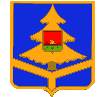 